ПРОЕКТВыполнила:Абрамова Екатерина Сергеевна,МДОУ д/с № 1 “Аленка” 	          2014 г                                          СОДЕРЖАНИЕ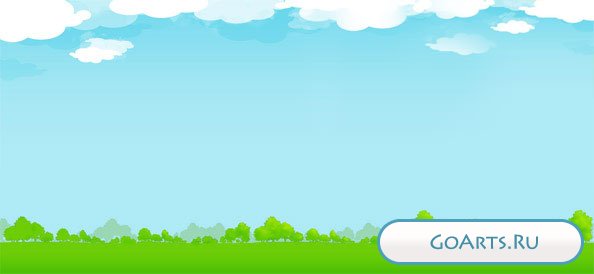 1. Введение                                                                                           1.1  Актуальность                                                     	1.2  Проблема	2. Основная часть    2.1   Целеполагание                                                                            2.2   Задачи проекта 	    2.3   Ожидаемый результат                                                                 Реализация проектаРесурсное обеспечение                                                                  2.5   Мониторинг проекта                                                               3. Заключения. Выводы                                                                   Список литературы                                                                                                                                1. ВВЕДЕНИЕ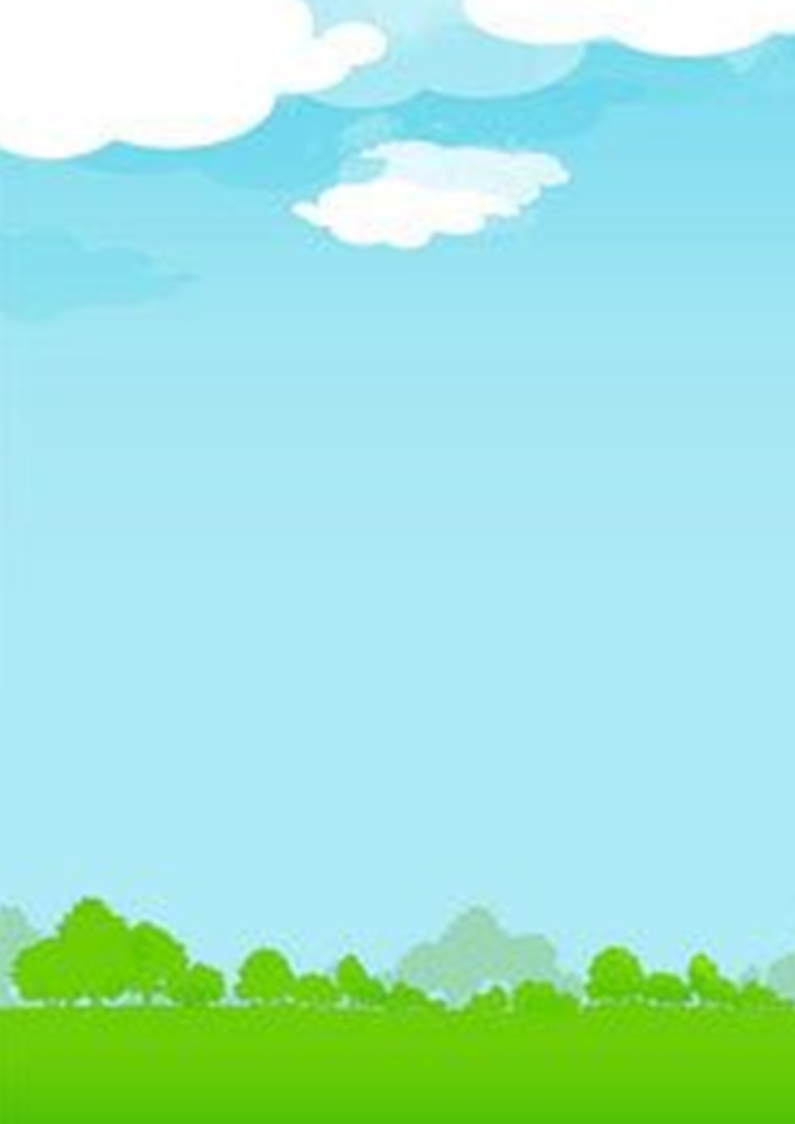                                 1.1 Актуальность           В настоящее время в области экологии просматриваются новые тенденции и проблемы, свидетельствующие о необходимости выхода экологического воспитания на качественно новый уровень. Если в недавнем прошлом наблюдалось бурное проникновение экологической проблематики в отечественную педагогическую науку и практику, во все звенья образовательного процесса, то в настоящее время такая активность заметно снижается. Все более очевидным становится противоречие между теми требованиями, которые предъявляет к человеку эпоха экологических катастроф, и реальным уровнем экологической воспитанности подрастающего поколения. Низкая эффективность предпринимаемых усилий приводит к необходимости повышение уровня экологической воспитанности дошкольников.Потребительское отношение к природе и ухудшение экологии требует формирование основ экологической культуры у дошкольников. Экологическая ситуация диктует обществу необходимость перехода от «засоряющего» типа взаимодействия с природой к «природосообразному». Данный проект предназначен для детей, родителей и педагогов. Данный       проект содержит комплекс мероприятий, направленных на повышение экологической грамотности всех участников проекта: - образовательная деятельность, - опытно-экспериментальная деятельность, - игры, развлечения, - наблюдения и экскурсии, - работа с родителями, - природоохранные акции.                                                     1.2 ПроблемаВ конце ХХ века на одно из первых по значимости мест выдвинулась проблема  усиления экологической грамотности каждого жителя планеты. Раньше, когда количество населения было сравнительно небольшим, и каждый человек находился в постоянном контакте с природой, экологические законы усваивались людьми в их обыденной жизни. Во второй половине ХХ века основная масса людей сосредоточилась в городах и потеряла связь с природой. В итоге изменилось поведение: они стали брать от природы всё, что им казалось необходимым, ничего не отдавая взамен.Поэтому экологическое воспитание и образование детей – чрезвычайно актуальная проблема настоящего времени: только экологическое мировоззрение и экологическая культура ныне живущих людей могут вывести планету и человечество из того состояния, в котором оно находится сейчас. Формирование у детей ответственного отношения к природе – сложный и длительный процесс, поэтому я думаю, что целью экологического воспитания должно стать формирование человека нового типа с новым экологическим мышлением, способным осознавать последствия своих действий по отношению к окружающей среде и умеющего жить в относительной гармонии с природой. Неблагоприятная экологическая обстановка в городе (скученность промышленных предприятий) негативно влияет на окружающую среду и состоянии здоровья населения. Незнание детьми правил поведения в природе, неспособность предусмотреть последствия своих действий, «ложный гуманизм» приводит к проявлению потребительского отношения к природе и стереотипности мышления по отношению к объектам окружающей природы.Новые требования к системе дошкольного образования диктуют и новые условия организации педагогического процесса в ДОУ, в том числе и организации экологического воспитания и образования. Необходимо создать систему экологического воспитания дошкольников, направленную на формирование у детей научно-познавательного, эмоционально-нравственного, практически-деятельностного отношения к окружающей среде, на формирование основ экологической культуры личности. Необходимо найти эффективные формы воспитания и обучения дошкольников без ущерба для здоровья.2. ОСНОВНАЯ ЧАСТЬ.2.1 Целеполагание.           Основная цель проекта:            Формирование системы  осознанно-правильных экологических представлений о природе у детей старшего дошкольного возраста, формирование основ экологической культуры у выпускников ДОУ.                                2.2       ЗАДАЧИ ПРОЕКТАСоздать поэтапную систему по экологическому воспитанию дошкольников с составлением перспективных планов работы с детьми и с родителями по каждому этапу работы, проведение диагностики знаний детей.  Формировать у дошкольников основные природоведческие представления и понятия о живой и неживой природе; Развивать понимание взаимосвязей в природе и места человека в них;Воспитывать любовь и бережное отношение ко всему живому на Земле;Вовлекать детей в разнообразные виды деятельности в природе и по её охране;Формировать навыков экологически грамотного, нравственного поведения в природе;Обеспечить непрерывность экологического образования в системе: ДОУ – семья.  Воспитывать любовь и бережное отношение ко всему живому и развивать     эстетическое восприятие природы.2.3    ОЖИДАЕМЫЕ РЕЗУЛЬТАТЫМы предположили к концу года получить следующие результаты:2.4.   ПЛАН РЕАЛИЗАЦИИ ПРОЕКТА     1 этап – подготовительный (сентябрь 2012 г.)  2 этап – деятельностный  (сентябрь 2012 – май 2013 г.г.)  3 этап – оценочный (май 2013 г.г.)                                2.5  Ресурсное обеспечениеКадровый потенциал:☺		Педагоги☺		Родители☺		Дети☺	Воспитатель по ИЗО деятельности☺	Музыкальный руководитель  Материально-техническая база:- Предметно – пространственная среда отвечает современным требованиям;- уголок природы в группе;- экологическая тропа на участке детского сада;- огород на  участке;- огород на окне;- наглядный и демонстрационный материал: презентации, календари природы, иллюстрации, фотографии, картины, слайды (птиц, растений, животных, времен года и т.д.);- библиотечка книг с экологическим содержанием; - костюмы животных, растений.Методическое:	теоретическая и методическая литература,	периодическая печать,	материалы по передовому педагогическому опыту.Информационное обслуживание проекта:	Интернет-сайты;	Выпуск фотоотчетов;	Публикации в газетах  и журналах.МОНИТОРИНГ РЕАЛИЗАЦИИ ПРОЕКТАОценка результативности проекта происходит на основании диагностирования детей по методике М.В. ЕмельяновойЦель диагностики: выявить уровень экологической воспитанности детей Критерии сформированности экологической воспитанности у детей:Познавательный интерес к природе и ее изучению;Знания об окружающей природе;Восприятие красоты природы и желание любоваться ею;Проявление бережного отношения к природе;Практические умения и навыки по охране природы.Критерии наблюдений за детьми:Частота проявлений бережного отношения;В каких случаях проявляется и на что направлено.Шкала оценок:В (высокий уровень) – 3.9 – 5 балловС (средний)                 - 2.6 – 3,8 балловН (низкий)                   - ниже 2,6 баллов3.ЗАКЛЮЧЕНИЕ. ВЫВОДЫ:Проведенная с выпускниками  группы «Одуванчик» в течение года работа   по экологическому воспитанию  позволила прийти к следующим результатам:- дети стали  больше интересоваться окружающей природой, миром растений и животных; - у детей сформировались  первоначальные представления о себе (человек- часть природы и подчиняется ее законам), о самоценности природы, положительное отношение к ней,  - у детей выработались  первые навыки экологически грамотного и безопасного поведения в природе, желание относиться к ней с заботой.То есть, реализация деятельности по проекту способствовала развитию представлений детей об ответственном отношении к своему здоровью и состоянию окружающей природы, началу формирования   экологической культуры, которая проявляется  в эмоционально-положительном отношении к природе, окружающему миру.При организации воспитательно - образовательного  процесса по экологическому воспитанию по проекту было  обеспечено единство целей и преемственности всех участников проекта и совместная деятельность позволила, в свою очередь:-  педагогам  повысить свое профессиональное мастерство по экологическому воспитанию дошкольников;-  родителям  понять значимость выработки у детей первых навыков экологически грамотного и безопасного поведения в природе и в быту,  приобретению их детьми  умений, позволяющих им участвовать в посильной практической деятельности по охране природы родного края.Одним из условий успешного воспитания основ экологической культуры является не только работа  с детьми, но и с их семьями. Экологическое образование дошкольников можно рассматривать как процесс непрерывного воспитания родителей, направленный на формирование экологической культуры всех членов семьи. Экологическое образование (просвещение) родителей – одно из крайне важных и в то же время одно из наиболее сложных направлений работы дошкольного учреждения.Для наглядности результаты за 2012 - 2013 учебный год представлены в диаграмме.Рисунок 1. Результаты диагностирования уровняэкологической воспитанности детей ( в %)Анализируя полученные результаты, можно сделать вывод, что уровень  экологической воспитанности детей подготовительной группы изменился. Количество детей с высоким уровнем развития самостоятельности повысился. Эти дети ответили практически на виды вопросов, ребята выполняли задания с большой радостью, вносили в них элементы творчества. Своим ответам они добавляли эмоциональность. У детей с высоким уровнем развития в ответах наблюдалось отсутствие трафаретности в высказыванияхКоличество детей со средним уровнем развития экологической воспитанности изменился за счет того, что часть детей перешли в группу детей с высоким уровнем.Детей с низким уровнем  развития экологической воспитанности на   конец года не осталось.  При участии в диагностике в мае дети вели себя более уверено в ответах и выполнении заданий воспитателя.Достижению положительной динамики по развитию экологической воспитанности детей способствовала разработка  и реализация системы мероприятий по организации  экологизации  предметно – развивающей среды в группе, пополненной разнообразными пособиями. Это дало возможность ребенку реализовать потребность в общении с природным окружением. В течение года родители принимали активное участие  в обогащение предметно – развивающей среды в группе. Так же родители с большим желанием и интересом участвовали в совместных мероприятиях: в акции «Спасти и сохранить», в создании экологической тропы ДОУ, в облагораживании и озеленении территории детского сада.Так же важным педагогическим условием является использование простейших методов проблемного обучения – вопросов, экспериментальной деятельности в уголке природы и на участке, проблемных ситуаций, которые имеют тенденцию к усложнению. Кроме того, усложняющиеся творческие задания позволяют развить не только фантазию воспитанников, лишить ее психологических барьеров, но и вооружить специальными приемами, сформировать умения самостоятельно выявлять и решать проблемы по природоохранным мероприятиям.       Таким   образом,  при   системном,  комплексном   проведении   намеченной   работы   можно   достичь   намеченных   целей:1.   Воспитание   любви   и   уважения   к  растениям, 	природе    в   целом.2. Воспитание  осознанного  бережного   отношения   к    объектам   природы.  3.  Формирование   умения   и   желания    прогнозировать   свои   действия   по   отношению   к   окружающей  среде.4.Формирование   навыков   экологически   грамотного   и  	безопасного   поведения   в  природе.Наш  проект   способен  при   целенаправленной   деятельности   педагогов   и   родителей   помочь   детям  осознать   себя   «маленькими   волшебниками»,    спасающими  и   оберегающими   природу родного края.ЛИТЕРАТУРАЛ. Г. Горькова, А.В.Кочергина, Л.А.Обухова «Сценарии занятий по экологическому воспитанию дошкольников» «ВАКО» Москва 2005. Зенина Т.Н. Наблюдения дошкольников за растениями и животными. Учебное пособие.- М., педагогическое общество России, 2007.Н.В.Коломина «Воспитание  основ экологической культуры в детском саду» ( сценарии занятий) Творческий Центр «СФЕРА» Москва2003.Л.П. Молодцова  «Игровые  экологические занятия с детьми» Минск «АСАР» 2004.Николаева С.Н.,  Ознакомление дошкольников с неживой природой. М.: Педагогическое общество России, 2003. Николаева С.Н. Юный эколог. Система работы с детьми в детском саду, М., МОЗАИКА-СИНТЕЗ, 2005.Петрова Н.А. Живая душа природы. - Мозырь: Издательский Дом «Белый Ветер», 2007.Н.А.Рыжова «Не просто сказки» / экологические сказки, рассказы и праздники/  ЛИНКА-ПРЕСС Москва 2007Рыжова Н.А.,  Наш дом природа. М.: «КАРАПУЗ – ДИДАКТИКА», 2005.Фольклорно-экологические занятия с детьми старшего дошкольного возраста/ авт.-сост. Г.А.Лапшина.-2-е изд.-Волгоград: Учитель, 2006.В.А. Шишкина, М.Н. Дедулевич  «Прогулки в природу» , - Москва «Просвещение» 2004.Экологические проекты в детском саду / О.М. Масленников, А.А Филиппенко. - Волгоград: Учитель, 2007ЛИТЕРАТУРА  ДЛЯ  ДЕТЕЙБереги живое. Часть 2. В лесу, на лугу – М., Весна-Дизайн 2006В. Бианки «Лесные разведчики», - М., Издательство «РИПОЛ классик», 20082. А. А. Вахрушев, Е. Е. Кочемасова, Здравствуй, мир! Окружающий мир. Часть  2, - М., Издательство: Баласс, 2006 3. Егупова В.А. Изучаю мир вокруг. Для детей 5-6 лет. Часть 1, 2, - М., Ломоносовская школа, 20074. Поддубная Л.Б. Природа вокруг нас. Подготовительная группа. Занимательные материалы, - Волгоград: ИТД «Корифей», 20085. Геннадий Спирин "Марфа", - М., 2005.ДетиПедагогиРодителиУ детей будут сформированы элементарные экологические знания и культура поведения в природе.Дети поймут взаимосвязь в природе, станут более бережно относиться к ней, животным, птицам, насекомым.У детей разовьется интерес к явлениям и объектам природы.Дети научатся экспериментировать, анализировать и делать выводы.Приобретение педагогами нового опыта работы по воспитанию экологической культуры дошкольника, повышение профессионального мастерства Повысится экологическая культура педагогов, появится понимание необходимости в экологическом просвещении воспитанников.Пополнится развивающая среда в группе.Повысится  мастерство в организации активных форм сотрудничества с семьейОбогащение уровня экологических знаний родителей.Повысится экологическая культура родителей, появится понимание необходимости в экологическом воспитании детей.Создание единого воспитательно-образовательного пространства ДОУ и семьи по экологическому воспитанию дошкольников.Возможность участвовать в совместных экологических  проектахЭТАПЫЗАДАЧИМЕРОПРИЯТИЯСРОКИПОДГОТОВИТЕЛЬНЫЙ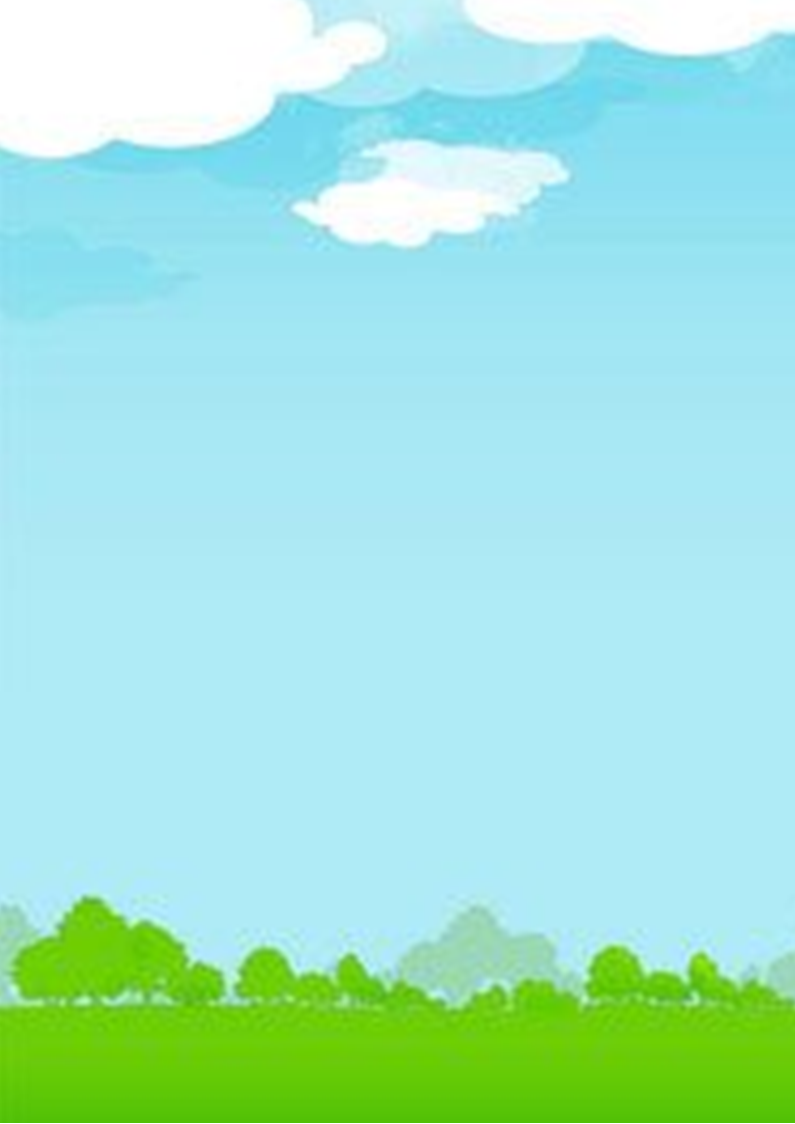 Повышение собственной профессиональной компетентностиИзучение программно-методического материала по направлению работыСентябрь 2012 г.ПОДГОТОВИТЕЛЬНЫЙПовышение собственной профессиональной компетентностиЗнакомство с новыми технологиями:Личностно-ориентированная, технология сотрудничества, программа  М. Ю. Картушиной «Зеленый огонек здоровья»Сентябрь 2012 г.ПОДГОТОВИТЕЛЬНЫЙОбеспечение воспитательно-образовательного процесса методическим материаломПодбор программно-методического материала по направлению работыСентябрь 2012 г.ПОДГОТОВИТЕЛЬНЫЙОбеспечение воспитательно-образовательного процесса методическим материаломПодбор диагностического  материалаСентябрь 2012 г.ПОДГОТОВИТЕЛЬНЫЙОбогащение эколого - игровой среды	Совершенствование развивающей среды, создание новых пособий:- макет «Дары леса»- сборник экологических сказок- макет «Веселый поезд» в уголке экспериментирования- видеотека «Любимые питомцы»- уголок «Времена года»- дидактическая игра «Волшебный зонт»- книжки – малышки:   «Веселая почемучка», «Экологическая почемучка»По плануПОДГОТОВИТЕЛЬНЫЙОбогащение эколого - игровой средыСоздание сборника наблюдений на прогулке,  включающий тематические наблюдения + художественное слово и загадкиПо плануПОДГОТОВИТЕЛЬНЫЙОбогащение эколого - игровой средыПополнение уголка природыПо плануПОДГОТОВИТЕЛЬНЫЙПедагогическое просвещение родителейАнкетирование  родителей по выявлению организации экологического воспитания детей домаПо плануПОДГОТОВИТЕЛЬНЫЙПедагогическое просвещение родителейОформление наглядно-агитационного материала по организации экологического воспитания домаПОДГОТОВИТЕЛЬНЫЙПедагогическое просвещение родителейОформление наглядно-агитационного материала по организации экологического воспитания домаВ течение годаДЕЯТЕЛЬНЫЙВыявить уровень развития экологической воспитанности детей Проведение диагностики по выявлению экологической воспитанности детей подготовительной группы по методике М.В.ЕмельяновойСентябрь 2012г.ДЕЯТЕЛЬНЫЙРеализация поставленных задачСоставление перспективного плана проведения занятий  и наблюдений на прогулке по развитию экологической грамотности воспитанников Сентябрь 2012 г.ДЕЯТЕЛЬНЫЙРеализация поставленных задачПроведение занятий в соответствии с перспективным планом работыПо плануДЕЯТЕЛЬНЫЙРеализация поставленных задачРазработка конспектов занятий с использованием экологического материалаСентябрь 2012 г.ДЕЯТЕЛЬНЫЙРеализация поставленных задачПрименение в работе с детьми сборника наблюдений на прогулке,  включающий тематические наблюдения + художественное слово и загадкиВ течение годаДЕЯТЕЛЬНЫЙРеализация поставленных задачПроведение экологических праздников «В гости к лету» «День птиц», «День Земли» «Весна -красна», «Пожар в лесу»По плануДЕЯТЕЛЬНЫЙРеализация поставленных задачИндивидуальная работа с детьми на прогулкеПо плануДЕЯТЕЛЬНЫЙРабота с педагогамиКонсультация для педагогов«Роль воспитателя в развитии экологической культуры дошкольников», По плануДЕЯТЕЛЬНЫЙРабота с педагогамиОткрытые занятия и мероприятияПо плануДЕЯТЕЛЬНЫЙРабота с педагогамиОформление картотеки дидактических игр с экологическим содержаниемОктябрь 2012 г.ДЕЯТЕЛЬНЫЙРабота с родителямиУчастие в акции «Спасти и сохранить» В течение годаДЕЯТЕЛЬНЫЙРабота с родителямиСоздание экологической тропына участке детского сада, разработка маршрута и мероприятий на тропеВ течение годаДЕЯТЕЛЬНЫЙРабота с родителямиОблагораживание и озеленение территории детского садаВ течение годаДЕЯТЕЛЬНЫЙРабота с родителямиНаглядная агитация для родителей (папка-передвижка с рекомендациями по экологическому воспитанию детей - дошкольников в домашних условиях, газета «Экологический альманах»)В течение годаДЕЯТЕЛЬНЫЙРабота с родителями Посещение родителями занятийВ течение годаОЦЕНОЧНЫЙОценка эффективности проведения работы с детьми по выявлению экологической воспитанности детей Диагностика и мониторинг качества экологического образования Май 2013 г.ОЦЕНОЧНЫЙОценка эффективности проведения работы с детьми по выявлению экологической воспитанности детей Проведение итоговой диагностики по выявлению экологической воспитанности детей Май 2013г.ОЦЕНОЧНЫЙОценка эффективности работы педагогаПодведение итогов работыМай 2013 г.ОЦЕНОЧНЫЙОценка эффективности работы педагогаФото выставка «Красота родной природы»Март 2013 г.ОЦЕНОЧНЫЙОценка эффективности работы педагогаОпределение перспектив работы ОЦЕНОЧНЫЙОценка эффективности работы с родителямиАнкетированиеМай 2013г.ОЦЕНОЧНЫЙОценка эффективности работы с родителямиОбобщение опыта семейного воспитанияАпрель - май 2013г.